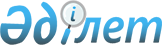 Об образовании избирательных участков на территории Отрарского районаРешение акима Отрарского района Туркестанской области от 2 ноября 2018 года № 11. Зарегистрировано Департаментом юстиции Туркестанской области 7 ноябаря 2018 года № 4774
      В соответствии с пунктом 1 статьи 23 Конституционного Закона Республики Казахстан от 28 сентября 1995 года "О выборах в Республике Казахстан" и пунктом 2 статьи 33 Закона Республики Казахстан от 23 января 2001 года "О местном государственном управлении и самоуправлении в Республике Казахстан" аким Отрарского района РЕШИЛ:
      1. Образовать избирательные участки для организации и проведения выборов на территории Отрарского района согласно приложению к настоящему решению.
      2. Государственному учреждению "Аппарат акима Отрарского района" в установленном законодательством Республики Казахстан порядке обеспечить:
      1) государственную регистрацию настоящего решения в территориальном органе юстиции;
      2) в течение десяти календарных дней со дня государственной регистрации настоящего решения направление его копии в бумажном и электронном виде на казахском и русском языках в Республиканское государственное предприятие на праве хозяйственного ведения "Республиканский центр правовой информации" для официального опубликования и включения в эталонный контрольный банк нормативных правовых актов Республики Казахстан;
      3) в течение десяти календарных дней со дня государственной регистрации настоящего решения направление его копии на официальное опубликование в периодические печатные издания, распространяемых на территории Отрарского района;
      4) размещение настоящего решения на интернет-ресурсе акимата Отрарского района после его официального опубликования.
      3. Контроль за исполнением настоящего решения возложить на руководителя аппарата акима района А.Маулена.
      4. Настоящее решение вводится в действие со дня его первого официального опубликования. Перечень избирательных участков по Отрарскому району
      Избирательный участок № 486 Аккум
      Центр: здание коммунального государственного учреждения "Общая средняя школа имени С.Сейфуллина" отдела образования Отрарского района, Аккумский сельский округ, село Аккум, улица С.Сейфуллина № 31.
      Границы: село Аккум полностью. 
      Избирательный участок № 487 Акколь
      Центр: здание коммунального государственного учреждения "Малокомплектная основная школа Акколь" отдела образования Отрарского района, Балтакольский сельский округ, село Акколь, улица К.Азаматова № 11.
      Границы: село Акколь полностью.
      Избирательный участок № 488 Балтаколь
      Центр: здание коммунального государственного учреждения "Общая средняя школа имени И.Алтынсарина" отдела образования Отрарского района, Балтакольский сельский округ, село Балтаколь, улица М.Кубеева № 12.
      Границы: село Балтаколь полностью.
      Избирательный участок № 489 Колькудык
      Центр: здание коммунального государственного учреждения "Малокомплектная общая средная школа имени С.Муканова" отдела образования Отрарского района, Балтакольский сельский округ, село Колькудык, улица М.Арыса № 2.
      Границы: село Колькудык полностью.
      Избирательный участок № 490 Уштам
      Центр: здание коммунального государственного учреждения "Начальная школа Уштам" отдела образования Отрарского района, Балтакольский сельский округ, село Уштам, улица Татибая № 20.
      Границы: село Уштам полностью.
      Избирательный участок № 491 Жанкел
      Центр: здание коммунального государственного учреждения "Начальная школа Жанкел" отдела образования Отрарского района, Коксарайский сельский округ, село Жанкел, улица Жулдыз № 3.
      Границы: село Жанкел полностью.
      Избирательный участок № 492 Коксарай
      Центр: здание сельского клуба, Коксарайский сельский округ, село Коксарай, улица Коксарай № 53.
      Границы: улицы села Коксарай Достык, Байтерек, Самал, Мирас, Сымбат, Коктем, Нур, Шапагат, Ынтымак, Мереке, Коксарай, К.Досанова, К.Кадирова, Толебек би, Казыбек би, Б.Кадирбердиева, М.Қушмырзаева, У.Исмайлова, А.Асылбекова полностью.
      Избирательный участок № 493 Жана ауыл
      Центр: здание коммунального государственного учреждения "Основная средняя школа имени Ергобека" отдела образования Отрарского района, Коксарайский сельский округ, село Коксарай, улица Алатау батыра № 18.
      Границы: улицы села Коксарай Алатау батыр, Н.Исмайлова, Наурыз, М.Сенгирбекова полностью.
      Избирательный участок № 494 Шенгельды
      Центр: здание коммунального государственного учреждения "Малокомплектная общая средняя школа Шенгельды" отдела образования Отрарского района, Коксарайский сельский округ, село Шенгельды, улица К.Арынова № 3.
      Границы: село Шенгельды полностью.
      Избирательный участок № 495 Ызаколь
      Центр: здание коммунального государственного учреждения "Начальная школа Ызаколь" отдела образования Отрарского района, Коксарайский сельский округ, село Ызаколь, улица Алмалы № 1.
      Границы: село Ызаколь полностью.
      Избирательный участок № 496 Актам
      Центр: здание коммунального государственного учреждения "Начальная школа Арыс" отдела образования Отрарского района, Караконырский сельский округ, село Арыс, улица Ш.Абилкасымова № 4.
      Границы: село Арыс полностью.
      Избирательный участок № 497 Жармаганбетов
      Центр: здание коммунального государственного учреждения "Начальная школа имени А.Жармаганбетова" отдела образования Отрарского района, Караконырский сельский округ, село Бесторангыл, улица Д.Шырынбекова № 17.
      Границы: село Бесторангыл полностью.
      Избирательный участок № 498 Караконыр
      Центр: здание сельского дворца культуры, Караконырский сельский округ, село Ш.Калдаяков, улица Ш.Ерманова № 9.
      Границы: село Ш.Калдаяков и железнодорожный пост Караконыр полностью.
      Избирательный участок № 499 Костуйын
      Центр: здание коммунального государственного учреждения "Начальная школа Костуйын" отдела образования Отрарского района, Караконырский сельский округ, железнодорожный пост Костуйын, улица Ж.Ержанова № 17-2.
      Границы: железнодорожный пост Костуйын полностью.
      Избирательный участок № 500 Сырдария
      Центр: здание коммунального государственного учреждения "Малокомплектная основная средняя школа Сырдария" отдела образования Отрарского района, Караконырский сельский округ, село Сырдария, улица Р.Бадиренова № 35.
      Границы: село Сырдария полностью.
      Избирательный участок № 501 Ақтюбе
      Центр: здание коммунального государственного учреждения "Общая средняя школа имени К.Мунайтпасова" отдела образования Отрарского района, сельский округ Актюбе, село Актюбе, улица К.Мунайтпасова № 32.
      Границы: село Актюбе полностью.
      Избирательный участок № 502 Костерек
      Центр: здание коммунального государственного учреждения "Малокомплектная общая средняя школа имени Г.Муратбаева" отдела образования Отрарского района, Маякумский сельский округ, село Костерек, улица Н.Оспанова № 26.
      Границы: села Костерек, Бестам полностью.
      Избирательный участок № 503 Маяқум
      Центр: здание сельского дома культуры, Маякумский сельский округ, село Маякум, улица Ж.Ауелбекова № 8.
      Границы: улицы села Маякум О.Жанибекова, С.Сейтбекова, А.Шеримкулова, К.Султанбаева, К.Байсейтовой, Т.Бойтанова, Н.Кулымбетова, А.Белгибаева, К.Сапахова, Аль-Фараби, И.Кыдырбаева, С.Рахымова, Ж.Ауелбекова, Х.Жумабекова, Рахыма, К.Куатбекова, М.Байжанова, А.Майданова, Кайрат, О.Шораева полностью.
      Избирательный участок № 504 Наурыз
      Центр: здание коммунального дома, Маякумский сельский округ, село Маякум, улица Е.Анетбекова № 23.
      Границы: улицы села Маякум Е.Анетбекова, Т.Сыздыкова, А.Байымбетова, Р.Мырзабекова полностью.
      Избирательный участок № 505 Арыс
      Центр: здание коммунального государственного учреждения "Общая средняя школа имени Т.Ибрагимова" отдела образования Отрарского района, Отрарский сельский округ, село Арыс, улица Женис № 13.
      Границы: улицы села Арыс С.Агыбаева, Женис, Н.Қулымбетова, А.Сержанова, П.Калыбекова, Б.Кабылова, А.Есжанова, Егемендик, Парасат, О.Жандосова, Т.Досбердиева, С.Тулемисова, О.Намаева, Н.Бимурзаева, № 3, № 4, № 5, № 6, № 7, № 8, № 10, Алаш полностью, а так же улицы Н.Торекулова, К.Момбека, С.Малдыбекова до границ Шаульдерского сельского округа.
      Избирательный участок №№ 506 Автобаза
      Центр: здание коммунального государственного учреждения "Начальная школа имени З.Калауовой" отдела образования Отрарского района, Отрарский сельский округ, село Арыс, улица Б.Тульбасиева № 32.
      Границы: улицы села Арыс К.Кизбаева, Т.Танкеева, П.Айтбенова, № 1, № 2, № 9 полностью, а так же улицы М.Байтаса, А.Умбетова, К.Тульбасиева, А.Кулбатырова, А.Дутбаева, Ж.Шаймерденова, А.Каныбекова, Ш.Уалиханова, А.Курманбаева, Абая, А.Смайылова до границы Шаульдерского сельского округа.
      Избирательный участок № 507 Шойманов
       Центр: село Шойманов, здание коммунального государственного учреждения "Малокомплектная основная школа имени П.Айтменова" отдела образования Отрарского района, Отрарский сельский округ, улица Т.Таубекова № 42. 
      Границы: село Шойманов полностью. 
      Избирательный участок № 508 Каргалы
      Центр: здание коммунального государственного учреждения "Малокомплектная общая средняя школа имени С.Ерубаева" отдела образования Отрарского района, сельский округ Каргалы, село Каргалы, улица К.Кожахметулы № 3.
      Границы: село Каргалы полностью.
      Избирательный участок № 509 Отырар
      Центр: здание сельского клуба, сельский округ Каргалы, село Отырар, улица А.Айменулы № 10.
      Границы: село Отырар полностью.
      Избирательный участок № 510 Шытты
      Центр: здание коммунального государственного учреждения "Общая средная школа имени А.Дарибаева" отдела образования Отрарского района, Талаптинский сельский округ, село Кокмардан, улица Н.Нуркулова б/н.
      Границы: улицы села Кокмардан Ынтымак, К.Умирзаковой, К.Серикбаева, А.Кудайбергенова, М.Налибаева, Достық, Н.Нуркулова, Мәңгілік Ел, О.Андамасова, К.Дутбаева полностью, дома № 30, 32, 34, 36, 38, 40, 42, 44, 46, 48, 50, 52, 54, 56, 58, 60, № 62-136, 137, 139, 141, 143, 145, 147, 149, 151, 153, 155, 157, 159, 161, 163, 165, 167,169, 171, 173, 175, 177, 179, 181, 183, 185, 187 по улице М.Сарсенбаева.
      Избирательный участок № 511 Кокмардан
      Центр: здание сельского дома культуры, Талаптинский сельский округ, село Кокмардан, улица Т.Бейсенбиулы № 9а.
      Границы: улицы села Кокмардан елді Р.Оспанкулова, Д.Жезмырзаева, Астана, Болашак, Бирлик, А.Дарибаева, А.Кошаманова, Т.Тасболатова, А.Кулжанова, А.Айтпенбетова, Ж.Тастанбекова, Б.Тойшы, К.Ерназарова, Д.Сейдалина, М.Карамолдаева, Қ.Омарова, М.Сералиева, О.Нышанбаеав, Бейбитшилик, М.Кабылова полностью, дома № 1-29, № 31, 33, 35, 37, 39, 41, 43, 45, 47, 49, 51, 53, 55, 57, 59, 61 по улице М.Сарсенбаева.
      Избирательный участок № 512 Сарыколь
      Центр: здание коммунального государственного учреждения "Малокомплектная основная средняя школа Сарыколь" отдела образования Отрарского района, Талаптинский сельский округ, село Сарыколь, улица Ш.Калдаякова б/н.
      Границы: село Сарыколь полностью.
      Избирательный участок № 513 Ынталы
      Центр: здание коммунального государственного учреждения "Малокомплектная основная школа А.Байтанаева" отдела образования Отрарского района, Талаптинский сельский округ, село Ынталы, улица У.Аргынбеков б/н.
      Границы: село Ынталы полностью.
      Избирательный участок № 514 Когам
      Центр: здание коммунального государственного учреждения "Общая средняя школа имени С.Аширова" отдела образования Отрарского района, Когамский сельский округ, село Когам, улица М.Кайназарулы № 2.
      Границы: село Когам полностью.
      Избирательный участок № 515 Мыншукыр
      Центр: здание коммунального государственного учреждения "Начальная школа имени С.Кирова" отдела образования Отрарского района, Талаптинский сельский округ, село Мыншукыр, улица А.Сарбасулы № 10.
      Границы: село Мыншукыр полностью.
      Избирательный участок № 516 Талапты
      Центр: здание коммунального государственного учреждения "Общая средняя школа имени К.Сатбаева" отдела образования Отрарского района, Когамский сельский округ, село Талапты, улица Тауелсиздик № 20.
      Границы: село Талапты полностью.
      Избирательный участок № 517 Мектеп
      Центр: здание коммунального государственного учреждения "Малокомплектная общая средняя школа имени С.Алиева" отдела образования Отрарского района, Тимурский сельский округ, село Тимур, улица Б.Момышулы № 22.
      Границы: улицы села Тимур А.Алимова, С.Алиева, М.Кулымбетова, М.Батырбекова полностью, дома №1-17 по улице А.Каныбекова, дома №2, 4, 6, 8, 10, 12, 14, 16, 15, 20, 22, 24, 26 по улице Н.Кулымбетова, дома №2, 4, 6, 8, 10, 12, 14, 16, 15, 20, 22, 24, 26, 28, 30, 32 по улице Ж.Казиевой, дома №14-43 по улице Б.Момышулы, а так же железнодорожные посты Акшокат, Узынкудык полностью.
      Избирательный участок № 518 Тимур
      Центр: здание коммунального государственного учреждения "Общая средняя школа Тимур" отдела образования Отрарского района, Тимурский сельский округ, село Тимур, улица Б.Момышулы № 2.
      Границы: улицы села Тимур А.Ерсугирова, Б.Басова, Жібек-жолы, Н.Торекулова, Ы.Мизамбаева, Терискей, Т.Ибрагимова, Р.Абдирайымова, М.Алиева, А.Казиева, аль Фараби полностью, дома № 18-46 по улице А.Каныбекова, дома № 1, 3, 5, 7, 9, 11, 13, 15, 17, 19, 21, 23 25, 27, 29, 31, 33, 35, 37, 39 по улице Н.Кулымбетова, дома № 1, 3, 5, 7, 9, 11, 13, 15, 17, 19, 21, 23 25 по улице Ж.Казиевой, дома № 1-13 по улице Б.Момышулы, а так же 37-разьезд.
      Избирательный участок № 519 Отырабат
      Центр: здание коммунального государственного учреждения "Начальная школа Отырабат" отдела образования Отрарского района, Тимурский сельский округ, село Отырабат.
      Границы: село Отырабат полностью. 
      Избирательный участок № 520 Шаульдер
      Центр: здание государственного коммунального казенного предприятия "Отрарский районный дворец культуры" отдела культуры и развития языков Отрарского района, Шаульдерский сельский округ, село Шаульдер, проспект Жибек жолы № 45.
      Границы: улицы села Шаульдер С.Романова, К.Тажибеккызы, М.Ыбраева, А.Диханбаева, Алатау батыра, Лесхоз №1, Лесхоз №2, Лесхоз №3, С.Курманбекова, К.Сатбаева, С.Сейфуллина, А.Дарибаева, Е.Аманбаева, А.Жылкышиева, М.Маметовой, М.Ажибекова, К.Мунайтпасова, С.Ерубаева полностью, улицы М.Байтаса, А.Умбетова, К.Тольбасиева, А.Кулбатырова, К.Дутбаева, Ж.Шаймерденова, А.Каныбекова, Ш.Уалиханова, А.Курманбаева, Абая, А.Смайылова до границы Отрарского сельского округа, улицы Д.Курманбекова, М.Ауезова, Д.Алтынбекова до восточной стороны улицы Т.Бозшабаева.
      Избирательный участок № 521 Жамбыл
      Центр: здание коммунального государственного учреждения "Школа-лицей имени Жамбыла" отдела образования Отрарского района, Шаульдерский сельский округ, село Шаульдер, улица У.Аргынбеков № 12.
      Границы: улицы села Шаульдер Р.Бимбетова, О.Баймышова, Т.Аубакирова, К.Алметова, Ж.Туякбаева, Т.Сарсенбаева, Ж.Дербісов, Ф.Садықбекқызы, С.Қожанов, С.Өтебеков, Аманкелді, У.Камбарбекова, А.Кенжекова, Р.Абдирайымова, Д.Саркулова, К.Тастанбекова, С.Нарбекулы, Р.Налибаева, К.Жаксылықовой, Е.Анетбекова полностью, улицы Н.Турекулова, К.Момбекова, С.Малдыбеков до границы Отрарского сельского округа, улица У.Аргынбекова до границы Талаптинского сельского округа, а так же проспект Жибек жолы и улица Т.Бозшабаева до южной стороны канала имени Д.Алтынбекова.
      Избирательный участок № 522 Кызыл Туркистан
      Центр: здание государственного коммунального казенного предприятия "Колледж № 20 имени Д.Курманбекова", Шаульдерский сельский округ, село Шаульдер, улица Д.Алтынбекова № 30.
      Границы: улицы села Шаульдер Кенесары, А.Айтуарова, Ж.Есболаева, Туркистан, Л.Жусипбаева, Ж.Жанузакова, А.Кокишева, А.Молдагуловой, Ж.Рустемова, Б.Туребекова полностью, проспект Жибек жолы и улица Т.Бозшабаева, начиная с северной стороны канала имени Д.Алтынбекова, а также улицы Д.Курманбекова, М.Ауезова, Д.Алтынбекова, начиная с западной стороны улицы Т.Бозшабаева.
      Избирательный участок № 523 Больница
      Центр: здание государственного коммунального предприятия на праве ведения хозяйственной деятельности "Отрарская районная центральная больница", Шаульдерский сельский округ, село Шаульдер, улица Д.Алтынбеков № 21.
      Границы: Отрарская районная центральная больница полностью.
      Избирательный участок № 524 Жана Шилик
      Центр: здание коммунального государственного учреждения "Общая средняя школа имени М.Шаханова" отдела образования Отрарского района, Шиликский сельский округ, село Жана Шилик, улица Турганбай датка № 11.
      Границы: село Жана Шилик полностью.
      Избирательный участок № 525 Ески Шилик
      Центр: здание коммунального государственного учреждения "Малокомплектная общая средняя школа имени С.Куртаева" отдела образования Отрарского района, Шиликский сельский округ, село Ески Шилик, автомобильная дорога Торткуль-Шаульдер б/н.
      Границы: село Ески Шилик полностью.
					© 2012. РГП на ПХВ «Институт законодательства и правовой информации Республики Казахстан» Министерства юстиции Республики Казахстан
				
      Аким района

Е.Айтаханов
Приложение к решению
акима Отрарского района
от "02" ноября 2018 года № 11